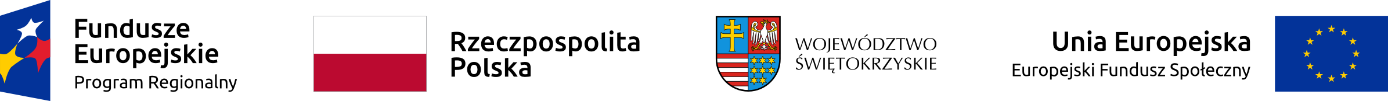 Załącznik: EFS-I.16Informacja o wyniku kontroli zamówienia publicznegoNazwa jednostki kontrolującejUrząd Marszałkowski Województwa ŚwiętokrzyskiegoNazwa BeneficjentaMiasto i Gmina MorawicaNazwa Programu OperacyjnegoRegionalny Program Operacyjny Województwa Świętokrzyskiego na lata 2014-2020Nr/Tytuł projektuRPSW.08.01.01-26-0030/19 „Samorządowy żłobek w Morawicy”Nr zamówienia615582-N-2020, Ogłoszenie o zmianie ogłoszenia 540529630-N-2020Tryb kontroli (na dokumentach w SL)Kontrola Pzp na dokumentach przesłanych w SLWynik kontroli (stwierdzono /nie stwierdzono nieprawidłowości)Stwierdzono uchybienie formalne, nie skutkujące nałożeniem korekty finansowejOpis stwierdzonych nieprawidłowości poprzez wskazanie artykułów ustawy pzp, które zostały naruszone – jeśli dotyczyNie dotyczy